ΠίνακεςΔημιούργησε και μορφοποιήστε τους πίνακες των παρακάτω εικόνων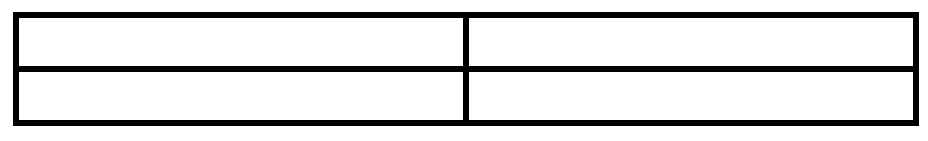 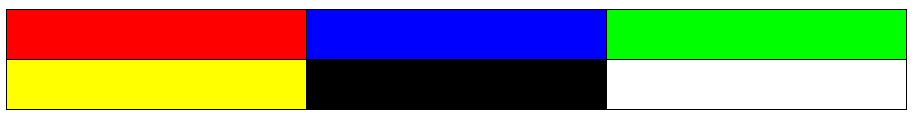 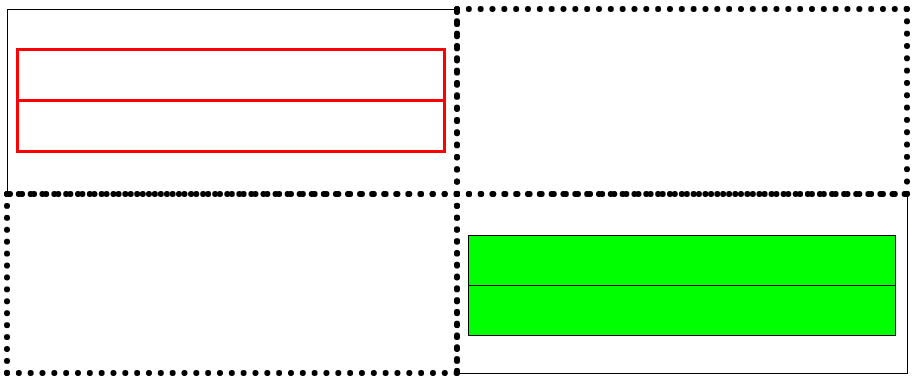 